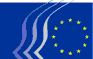 EESC - GROUP IEuropean Economic and Social CommitteeEmployers' GroupCESE - GROUPE IComité économique et social européenGroupe des EmployeursNew work - 7-2019ResultsNouveaux travaux - 7-2019Résultats1 - TEN1 - TENTitle / Titre:Integrated national energy and climate plansPlans nationaux intégrés en matière d’énergie et de climatComment / Commentaire:There will be only one study group meeting, adoption in October plenary.The EU Governance Regulation (EU 2018/1999) has created a unique system of energy and climate governance ensuring that the European Union and its Member States can plan together and fulfil collectively these 2030 targets, as well as ensure a transition to a climate neutral economy that is fair and cost-effective for all. To this end, all Member States have prepared draft integrated National Energy and Climate Plans (NECPs). The Communication from 18 June 2019 analyses the draft NECPs and looks at their aggregated effects in reaching the EU Energy Union objectives and 2030 targets. It complements the analyses at national and European level, and the Recommendations addressed to each Member State. Category - Size / Catégorie - Taille:A-9 - 3x4References / Références:COM(2019) 285Adoption foreseen / Adoption prévue:30/10/2019MEMBER - MEMBREMEMBER - MEMBREMEMBER - MEMBREMEMBER - MEMBREMEMBER - MEMBREDKLadefoged, AndersINT, REX, TENFRde Brauer, PhilippeECO, TENHRMajetić, DavorECO, INT, TENPTLobo Xavier, GonçaloINT, TENRESERVE LIST - LISTE DE RÉSERVERESERVE LIST - LISTE DE RÉSERVERESERVE LIST - LISTE DE RÉSERVERESERVE LIST - LISTE DE RÉSERVERESERVE LIST - LISTE DE RÉSERVESKMihók, PeterECOITPezzini, AntonelloCCMI, NAT, TEN2 - TEN/701 IMPORTANT OPINION2 - TEN/701 IMPORTANT OPINIONTitle / Titre:Evaluation on Trans European Network – Transport (TEN-T) guidelines 2013–2020 Évaluation des orientations du réseau transeuropéen de transport (RTE-T) 2013-2020Comment / Commentaire:Language requirements: EN, FR.Priority to Member of Transport Group (Catsambis, Mazzola, Ostrowski)The policy evaluation upon request from the European Commission will focus on the achievements and goals of the TEN-T policy and how this policy contributes to a better transport infrastructure, smooth traffic flow, less congestion, an efficient public transport system and  the creation of jobs. The assessment will allow the EESC to take stock and inform other EU institutions of the appraisal, criticism, concerns, demands and challenges expressed by the organisations represented within the EESC, other civil society organisations and stakeholders.The work done by the EESC on the topic of TEN-T shows that there are important social and economic issues linked with TEN-T policy for which civil society needs to have an input.In addition to two study group meetings, the assessment will include five fact-finding missions.Category - Size / Catégorie - Taille:A-12 - 3x4References / Références:Adoption foreseen / Adoption prévue:RAPPORTEUR - RAPPORTEURRAPPORTEUR - RAPPORTEURRAPPORTEUR - RAPPORTEURRAPPORTEUR - RAPPORTEURRAPPORTEUR - RAPPORTEURITMazzola, AlbertoREX, TENMEMBER - MEMBREMEMBER - MEMBREMEMBER - MEMBREMEMBER - MEMBREMEMBER - MEMBREPLKrawczyk, JacekREX, TENROPlosceanu, Aurel LaurenţiuCCMI, REX, TENSEBack, StefanNAT, TENRESERVE LIST - LISTE DE RÉSERVERESERVE LIST - LISTE DE RÉSERVERESERVE LIST - LISTE DE RÉSERVERESERVE LIST - LISTE DE RÉSERVERESERVE LIST - LISTE DE RÉSERVEPLOstrowski, KrzysztofECO, TENCZNovotný, VladimírCCMI, NAT, TENUKSharma, MadiREX, SOC3 - TEN3 - TENTitle / Titre:Evaluating the European Energy Union – The social and societal dimension of the energy transition Évaluer l’union européenne de l’énergie — La dimension sociale et sociétale de la transition énergétiqueComment / Commentaire:SUBJECT TO BUREAU'S DECISION.Priority to Members of Energy Group (Samm, Pezzini. Ostrowski)It would analyse to what extent policies adopted since the launch of the Energy Union in February 2015 have addressed the social and societal dimension, in particular social risks, of the transformation and changes to the energy supply industry, energy market design and energy policy-making. The assessment would explore social risks in terms of (un)employment and skill formation; consumer rights, protection, and empowerment; energy poverty and access; public health and the democratic quality. In addition to two study group meetings, the assessment will include five fact-finding missions that gather information from civil society organisations on the ground – through surveys and local participatory hearings.  The assessment exercise is directly linked to the EESC's political priority. It builds on previous work undertaken by the TEN Section (TEN/580, TEN/626, TEN/657, TEN/695). Category - Size / Catégorie - Taille:A-12 - 3x4References / Références:Adoption foreseen / Adoption prévue:PRESIDENT - PRÉSIDENTPRESIDENT - PRÉSIDENTPRESIDENT - PRÉSIDENTPRESIDENT - PRÉSIDENTPRESIDENT - PRÉSIDENTDESamm, UlrichNAT, TENMEMBER - MEMBREMEMBER - MEMBREMEMBER - MEMBREMEMBER - MEMBREMEMBER - MEMBREHUEdelényi, AndrásCCMI, ECO, TENNLLustenhouwer, ColinCCMI, INT, TENPLOstrowski, KrzysztofECO, TENRESERVE LIST - LISTE DE RÉSERVERESERVE LIST - LISTE DE RÉSERVERESERVE LIST - LISTE DE RÉSERVERESERVE LIST - LISTE DE RÉSERVERESERVE LIST - LISTE DE RÉSERVEROManoliu, MihaiREX, TENBGStoev, GeorgiCCMI, INT, TENITPezzini, AntonelloCCMI, NAT, TEN4 - ECO4 - ECOTitle / Titre:DELEGATION - Eurofi Financial Forum 2019Délégation – Forum financier Eurofi 2019Comment / Commentaire:FOR INFORMATION ONLY: Angelova, Mareels invited by the organizers.Date: 11-13 September, HelsinkiEurofi organizes annually two major international events (the High Level Seminar in April and the Financial Forum in September) for open and in-depth discussions about the latest developments in financial regulation and the possible implications of on-going macro-economic and industry trends. These events assemble a wide range of private sector representatives, EU and international public decision-makers and representatives of the civil society, making them key milestones in the EU policy agenda. The event is organised in association with the Finnish Presidency of the EU Council.Category - Size / Catégorie - Taille:Delegation / Délégation -6 - 3x2Date start / Date début:11/09/2019Date end / Date fin:13/09/2019Location / Lieu:HelsinkiMEMBER - MEMBREMEMBER - MEMBREMEMBER - MEMBREMEMBER - MEMBREMEMBER - MEMBREBEMareels, DanielECO, INTBGAngelova, MilenaECO, INT5 - NAT5 - NATTitle / Titre:NAT - Delegation 15 members (including NAT & SDO Presidents) + EESC President - Sustainable Development Conference - 2 October 2019Délégation de 15 membres (y compris les présidents de la section NAT et de l’ODD) + le président du CESE à la conférence sur le développement durable, le 2 octobre 2019Comment / Commentaire:Including NAT president (Reale) and SDO Vice-President (Kyla Harakka Ruonala)The EESC wishes to co-organise this half day event with the Committee of the Regions and the Finnish Presidency of the Council of the EU. The European Commission and the European Parliament will be invited to join the event, as well as other key national stakeholders and institutional counterparts from countries that will hold Council Presidencies in the coming year: Croatia and Germany. It will highlight the position taken by the EESC in its opinion on the Reflection Paper "Towards a Sustainable Europe by 2030" and will serve to make concrete recommendations to the new European Commission and the new European Parliament. It will position the EESC at the heart of the political implementation of sustainable development principles. Category - Size / Catégorie - Taille:Delegation / Délégation -15 - 3x5Date start / Date début:02/10/2019Date end / Date fin:02/10/2019Location / Lieu:EESC - Brussels, BelgiumMEMBER - MEMBREMEMBER - MEMBREMEMBER - MEMBREMEMBER - MEMBREMEMBER - MEMBREFIKyla-Harakka-Ruonala, TellervoINT, NAT, TENFRBuffetaut, StéphaneNAT, TENITReale, MaurizioECO, NATPTAlmeida Freire, PedroCCMI, INT, TENSKDubravská, JarmilaINT, NAT, REXRESERVE LIST - LISTE DE RÉSERVERESERVE LIST - LISTE DE RÉSERVERESERVE LIST - LISTE DE RÉSERVERESERVE LIST - LISTE DE RÉSERVERESERVE LIST - LISTE DE RÉSERVEDEDittmann, BerndINT, TENESPuxeu Rocamora, JosepNAT, REXUKKing, BrendaNAT, SOC6 - REX6 - REXTitle / Titre:Participation in the WTO Public ForumParticipation au Forum public de l’OMCComment / Commentaire:Priority to Members of International Trade Follow-up Committee (Paarendson, Barcelo Delgado, Butaud-Stubbs, Mazzola) as well as the rapporteur of the opinion on the "Reform of the WTO" (Butaud-Stubbs). The topic of the workshop that will be organised by the EESC (Adapting the WTO to recent trends: build a coherence between trade and sustainable development), Category - Size / Catégorie - Taille:Delegation / Délégation -6 - 3x2Date start / Date début:08/10/2019Date end / Date fin:11/10/2019Location / Lieu:Geneva (CH)MEMBER - MEMBREMEMBER - MEMBREMEMBER - MEMBREMEMBER - MEMBREMEMBER - MEMBREFRButaud-Stubbs, EmmanuelleCCMI, INT, REXITMazzola, AlbertoREX, TENRESERVE LIST - LISTE DE RÉSERVERESERVE LIST - LISTE DE RÉSERVERESERVE LIST - LISTE DE RÉSERVERESERVE LIST - LISTE DE RÉSERVERESERVE LIST - LISTE DE RÉSERVEBEde Buck, PhilippeECO, REXUKPeel, JonathanNAT, REX7 - NAT7 - NATTitle / Titre:NAT - Delegation 15 members - European Bioeconomy Conference - Brussels on 16.10.2019NAT – Délégation de 15 membres – Conférence sur la bioéconomie européenne – Bruxelles, le 16.10.2019Comment / Commentaire:A 15 member delegation (including Reale as NAT President) Priority to Members of the Group Sustainable food systems (Novotny, Puxeu Rocamora, Pezzini, Dubravska) and rapporteurs of recent and ongoing NAT opinions on the bioeconomy and blue bioeconomyIt is a joint event by EESC and CoR. The event will take place during the first half of the day on October 16th, looking at the implementation of the strategy, and delving deeper in to the role of education, as well as looking at the impact of evolving diets on the bioeconomy. This will link in to the World Food Day event, which will take place during the afternoon.  This will focus on the theme of obesity and healthy diets.  The World Food Day event is co-organised between the Committees and the UN FAO. Category - Size / Catégorie - Taille:Delegation / Délégation -15 - 3x5Date start / Date début:16/10/2019Date end / Date fin:16/10/2019Location / Lieu:BrusselsMEMBER - MEMBREMEMBER - MEMBREMEMBER - MEMBREMEMBER - MEMBREMEMBER - MEMBREESPuxeu Rocamora, JosepNAT, REXFRMalosse, HenriECO, NATHUKomoróczki, István Dr.NAT, REXITReale, MaurizioECO, NATUKBurns, BrendanCCMI, NAT, TENRESERVE LIST - LISTE DE RÉSERVERESERVE LIST - LISTE DE RÉSERVERESERVE LIST - LISTE DE RÉSERVERESERVE LIST - LISTE DE RÉSERVERESERVE LIST - LISTE DE RÉSERVESKDubravská, JarmilaINT, NAT, REXBGStoev, GeorgiCCMI, INT, TEN8 - SOC8 - SOCTitle / Titre:SOC Delegation 3 Members - Study group on Disability Rights - 2nd fact-finding mission - IrelandDélégation de 3 membres de la SOC – Groupe d’étude sur les droits des personnes handicapées – 2e mission d’information – IrlandeComment / Commentaire:Dates: 23-24-25/10/2019Priority to Members of the Disability rights group (Zvolska, Mascia, Lasiauskas, Sharma)The topic will be the situation of persons with disabilities in rural areas. People with disabilities who live in rural areas often face specific difficulties. Access to adequate housing, transportation, employment, educational programmes, and specialised healthcare may be limited. The objective of the visit will be to look at these challenges and see how civil society and DPOs may have found ways to overcome them.Category - Size / Catégorie - Taille:Delegation / Délégation -3 - 3x1Date start / Date début:23/10/2019Date end / Date fin:25/10/2019Location / Lieu:IrelandMEMBER - MEMBREMEMBER - MEMBREMEMBER - MEMBREMEMBER - MEMBREMEMBER - MEMBREUKSharma, MadiREX, SOCRESERVE LIST - LISTE DE RÉSERVERESERVE LIST - LISTE DE RÉSERVERESERVE LIST - LISTE DE RÉSERVERESERVE LIST - LISTE DE RÉSERVERESERVE LIST - LISTE DE RÉSERVECZZahradník, PetrECO, TEN9 - SOC9 - SOCTitle / Titre:SOC Delegation 3 Members - Temporary Study Group on Inclusion of the Roma - 2nd fact-finding mission - LithuaniaDélégation de 3 membres de la SOC – Groupe d’étude temporaire sur l’intégration des Roms — 2e mission d’information — LituanieComment / Commentaire:Dates: 24-25/10/2019Priority to Members of Roma inclusion group (Malosse, Jonuska)While the Baltic States have a lower percentage of Roma citizens when compared to the Central and Eastern European cluster, destitution and segregation still affects the Roma. The group has visited most of the countries belonging to the Central and Eastern European cluster, (Romania, Bulgaria, Slovakia, the Czech Republic and Hungary) and would now like to look into the situation of the Roma in the Baltic States, starting in Lithuania. During the country visit, SG members will meet Roma and other civil society organisations enabling the SG to contribute to the assessment of the implementation of the National Roma Integration Strategies (NRISs) and the participation of national Roma organisations in their design and implementation. The visits will be prepared in cooperation with civil society organisations and relevant Commission servicesCategory - Size / Catégorie - Taille:Delegation / Délégation -3 - 3x1Date start / Date début:24/10/2019Date end / Date fin:25/10/2019Location / Lieu:LithuaniaMEMBER - MEMBREMEMBER - MEMBREMEMBER - MEMBREMEMBER - MEMBREMEMBER - MEMBRELTJonuška, AlfredasINT, REX, SOCRESERVE LIST - LISTE DE RÉSERVERESERVE LIST - LISTE DE RÉSERVERESERVE LIST - LISTE DE RÉSERVERESERVE LIST - LISTE DE RÉSERVERESERVE LIST - LISTE DE RÉSERVEFRMalosse, HenriECO, NATCZDrbalová, VladimíraINT, SOC10 - INT10 - INTTitle / Titre:Workshop on the inclusiveness of the European Standardisation System (ESS)Atelier sur l'inclusivité du système européen de normalisation (SEN)Comment / Commentaire:Languages: FR-EN-DEPriority to members who worked on the subject (Dittmann, Pezzini, Stoev, Liebus). Category - Size / Catégorie - Taille:Delegation / Délégation -9 - 3x3Date start / Date début:05/11/2019Date end / Date fin:05/11/2019Location / Lieu:BruxellesMEMBER - MEMBREMEMBER - MEMBREMEMBER - MEMBREMEMBER - MEMBREMEMBER - MEMBREBGStoev, GeorgiCCMI, INT, TENDEDittmann, BerndINT, TENITPezzini, AntonelloCCMI, NAT, TENRESERVE LIST - LISTE DE RÉSERVERESERVE LIST - LISTE DE RÉSERVERESERVE LIST - LISTE DE RÉSERVERESERVE LIST - LISTE DE RÉSERVERESERVE LIST - LISTE DE RÉSERVELTLasiauskas, LinasREX, SOC, TENROBontea, AnaECO, SOC11 - SOC11 - SOCTitle / Titre:SOC Delegation 3 Members - Study group on Disability Rights - 3rd fact-finding mission - CyprusDélégation de 3 membres de la SOC – Groupe d’étude sur les droits des personnes handicapées — 3e mission d’information – ChypreComment / Commentaire:Dates: 18-19-20/11/2019Priority to members of Disability rights (Zvolska, Mascia, Lasiauskas, Sharma)The topic will be employment of persons with disabilities. Article 27 of the UNCRPD entitles persons with disabilities to the right to right to work in an environment that is open, inclusive and accessible. Unfortunately, in reality, the employment rate of persons with disabilities is much lower than the one of non-disabled people. During the fact-finding mission, the delegation will assess the situation in Cyprus, which, despite its small size, has developed some good practices in this field.Category - Size / Catégorie - Taille:Delegation / Délégation -3 - 3x1Date start / Date début:18/11/2019Date end / Date fin:20/11/2019Location / Lieu:CyprusMEMBER - MEMBREMEMBER - MEMBREMEMBER - MEMBREMEMBER - MEMBREMEMBER - MEMBRECZZvolská, MarieINT, SOCRESERVE LIST - LISTE DE RÉSERVERESERVE LIST - LISTE DE RÉSERVERESERVE LIST - LISTE DE RÉSERVERESERVE LIST - LISTE DE RÉSERVERESERVE LIST - LISTE DE RÉSERVESEEkenger, KarinREX, SOCLTLasiauskas, LinasREX, SOC, TENUKSharma, MadiREX, SOC12 - NAT12 - NATTitle / Titre:NAT - Delegation 3 members - COP 25 - Santiago de Chile in December 2019 Délégation de 3 membres de la section NAT à la COP 25 – Santiago du Chili, décembre 2019Comment / Commentaire:Each year, the EESC participates in the UN Climate Change Conference, known as the UNFCCC COP (Conference of the Parties), by hosting official side events and participating in a myriad of political climate discussions and meetings. For the EESC, participating in COP25 will be particularly relevant because of the active role it played in the Talanoa Dialogue, notably to boost the contribution of non-state actors. The EESC intends to organise side event(s). The EESC delegation in 2019 can build on the work done ahead of the Climate Action Summit taking place on 23 September in New York, in particular in the context of climate justice and the long-term strategy for reducing greenhouse gasses with the horizon to 2050. Moreover, the EESC has been promoting the role of youth and civil society in mobilization for climate action and calling for civil society groups, in particular youth, to be included in the problem-solving conversations for their future Category - Size / Catégorie - Taille:Delegation / Délégation -3 - 3x1Date start / Date début:02/12/2019Date end / Date fin:13/12/2019Location / Lieu:Santiago de Chile, ChileMEMBER - MEMBREMEMBER - MEMBREMEMBER - MEMBREMEMBER - MEMBREMEMBER - MEMBREPLMalinowski, AndrzejREX, TENRESERVE LIST - LISTE DE RÉSERVERESERVE LIST - LISTE DE RÉSERVERESERVE LIST - LISTE DE RÉSERVERESERVE LIST - LISTE DE RÉSERVERESERVE LIST - LISTE DE RÉSERVEESPuxeu Rocamora, JosepNAT, REX13 - INT13 - INTTitle / Titre:For an alliance between social innovation and technology in EuropePour une alliance entre l'innovation sociale et la technologie en Europe  Comment / Commentaire:Autumn 2019Cooperation between social economy actors and tech playersFR--EN2 members (1 INT and 1 SOC to nominate)priority to members of the "Social Economy Enterprises" group (Riemer, Bontea)Category - Size / Catégorie - Taille:Delegation / Délégation -8 - 3x2Date start / Date début:Date end / Date fin:Location / Lieu:MEMBER - MEMBREMEMBER - MEMBREMEMBER - MEMBREMEMBER - MEMBREMEMBER - MEMBREFRGondard-Argenti, Marie-FrancoiseINT, SOCROBontea, AnaECO, SOCRESERVE LIST - LISTE DE RÉSERVERESERVE LIST - LISTE DE RÉSERVERESERVE LIST - LISTE DE RÉSERVERESERVE LIST - LISTE DE RÉSERVERESERVE LIST - LISTE DE RÉSERVECZDrbalová, VladimíraINT, SOCITDell'Alba, GianfrancoECO, INT14 – GROUP I14 – GROUP ITitle / Titre:30th Anniversary of the Employers of Poland30e anniversaire des Employeurs de PologneComment / Commentaire:Delegation of 15 Members to the Anniversary of the Employers of PolandThe largest and oldest employers' organisation in Poland, Employers of Poland, is celebrating its 30th anniversary this year. The organisation was launched in November 1989 and has been accompanying political and economic changes since the very beginning of its existence. Employers of Poland was not only a witness to the changes, but also took an active part in walking the gruelling path of transition from a centrally controlled economy to full economic freedom.Category - Size / Catégorie - Taille:Delegation / Délégation Date start / Date début:02/10/2019Date end / Date fin:03/10/2019Location / Lieu:WarsawMEMBER - MEMBREMEMBER - MEMBREMEMBER - MEMBREMEMBER - MEMBREMEMBER - MEMBRECZDrbalová, VladimíraINT, SOCCZZahradník, PetrECO, TENCZZvolská, MarieINT, SOCDEDittmann, BerndINT, TENDEPetersen, Volker NAT, TENELDimitriadis, Dimitris CCMI, ECO, INTFRGondard-Argenti, Marie-FrancoiseINT, SOCHUKomoróczki, István Dr.NAT, REXLTLasiauskas, LinasREX, SOC, TENLVGavrilovs, VitālijsECO, REX, TENPTBarros Vale, PauloECO, INTROBontea, AnaECO, SOCUKKing, BrendaNAT, SOCUKPeel, JonathanNAT, REXUKWalker, JohnINT, SOCRESERVE LIST - LISTE DE RÉSERVERESERVE LIST - LISTE DE RÉSERVERESERVE LIST - LISTE DE RÉSERVERESERVE LIST - LISTE DE RÉSERVERESERVE LIST - LISTE DE RÉSERVELTJonuška, AlfredasINT, REX, SOCCZNovotný, VladimírCCMI, NAT, TENPLOstrowski, KrzysztofECO, TENPTAlmeida Freire, PedroCCMI, INT, TEN15 – GROUP I15 – GROUP ITitle / Titre:Delegation to EFNI 2019Délégation au Forum européen des idées nouvelles 2019Comment / Commentaire:Group I delegation of 10 Members to the European Forum for New Ideas (EFNI) 2019Since 2011, the Employers’ Group has been actively participating in the European Forum for New Ideas by organising specific seminars on different topics. The “European Forum for New Ideas” is an international conference involving politics, academia, business representatives and representatives of the cultural sector. The Forum is organised every year in Sopot (Poland) by the Polish Confederation “Lewiatan” in collaboration with BusinessEurope. The objective of this conference is to search for new ideas and realistic solutions to the critical challenges that Europe faces. This year’s discussion topics will focus on the Future of EuropeFor the 2019 edition, Group I plans to send a delegation of 10 Members who will all be actively involved as speakers and active participants in the various EFNI workshops. Category - Size / Catégorie - Taille:Delegation / Délégation Date start / Date début:26/09/2019Date end / Date fin:27/09/2019Location / Lieu:SopotMEMBER - MEMBREMEMBER - MEMBREMEMBER - MEMBREMEMBER - MEMBREMEMBER - MEMBRECZNovotný, VladimírCCMI, NAT, TENCZZahradník, PetrECO, TENFIKyla-Harakka-Ruonala, TellervoINT, NAT, TENFRMalosse, HenriECO, NATIEMcDonogh, ThomasINT, REX, TENITDell'Alba, GianfrancoECO, INTLTJonuška, AlfredasINT, REX, SOCLTMorkis, GintarasECO, REX, TENSEArdhe, ChristianINT, SOCSKDubravská, JarmilaINT, NAT, REXRESERVE LIST - LISTE DE RÉSERVERESERVE LIST - LISTE DE RÉSERVERESERVE LIST - LISTE DE RÉSERVERESERVE LIST - LISTE DE RÉSERVERESERVE LIST - LISTE DE RÉSERVEUKWalker, JohnINT, SOCDEPetersen, Volker NAT, TENPTBarros Vale, PauloECO, INTPTAlmeida Freire, PedroCCMI, INT, TEN